危害物質標誌圖例（參照CNS 15030）           (易燃物質)     (急毒性物質)備註：GHS (Globally Harmonized System of Classification and Labelling of Chemicals)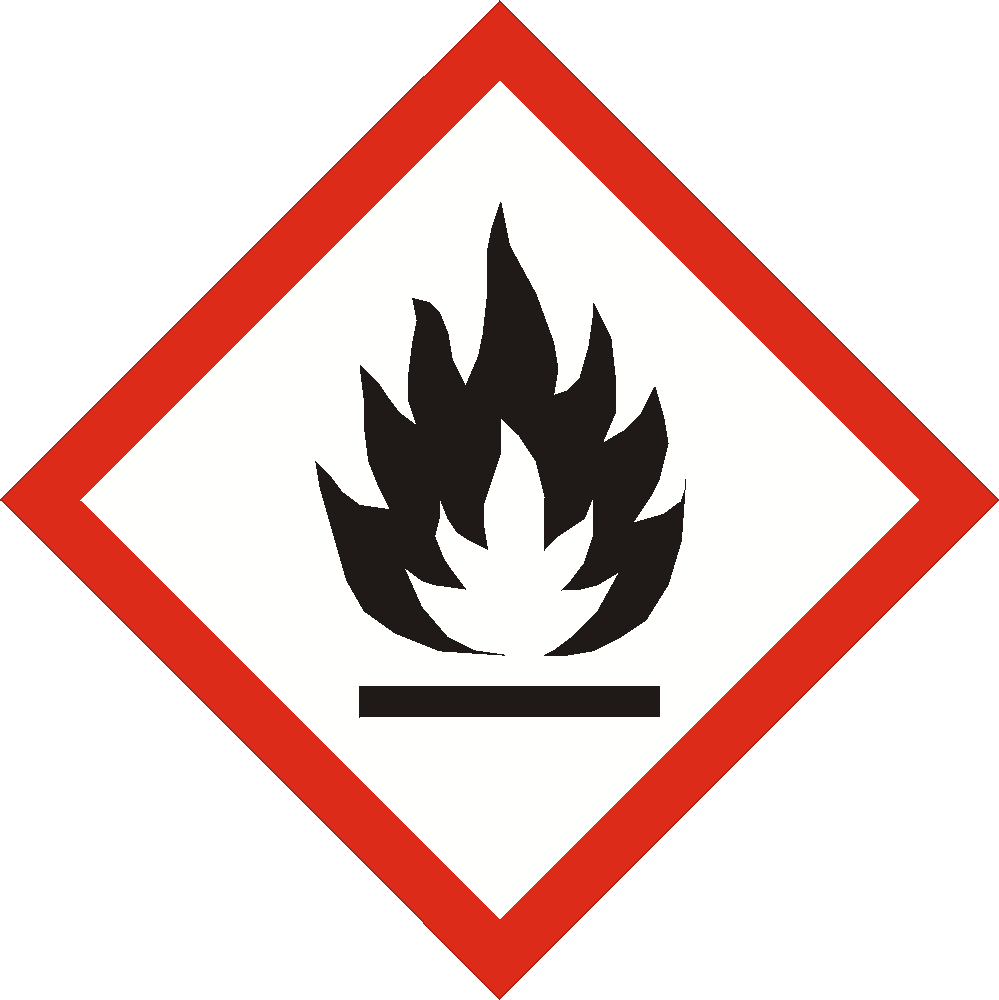 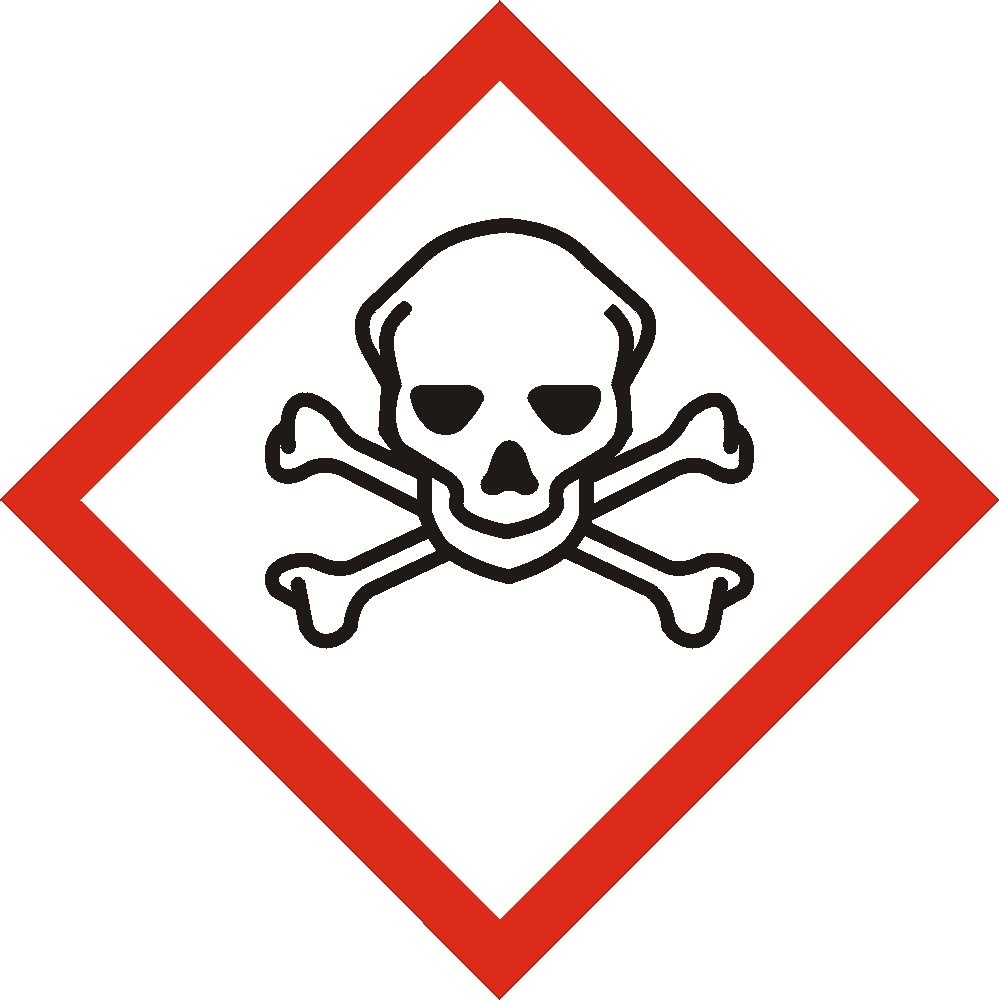 